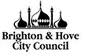 SUPERVISING SOCIAL WORKER’S REPORT FOR ME AND MY WORLD REVIEWAll reports for MMW Reviews should be available for the social worker and IRO 3 days before the meeting.Child’s Name: 		Foster carer’s name(s): 	Type of placement:   	Date of MMW Review: 	Supervising social worker:			       Signed:Date: What have been the strengths of this placement for this child/young person over the last review period?Looking ahead; What areas of the child/young person’s identified needs and development should the carers be focussing on?Is there any additional support or training required to support the placement or carer?Are there any other relevant issues you want to include?When is the foster carer’s next annual review?  